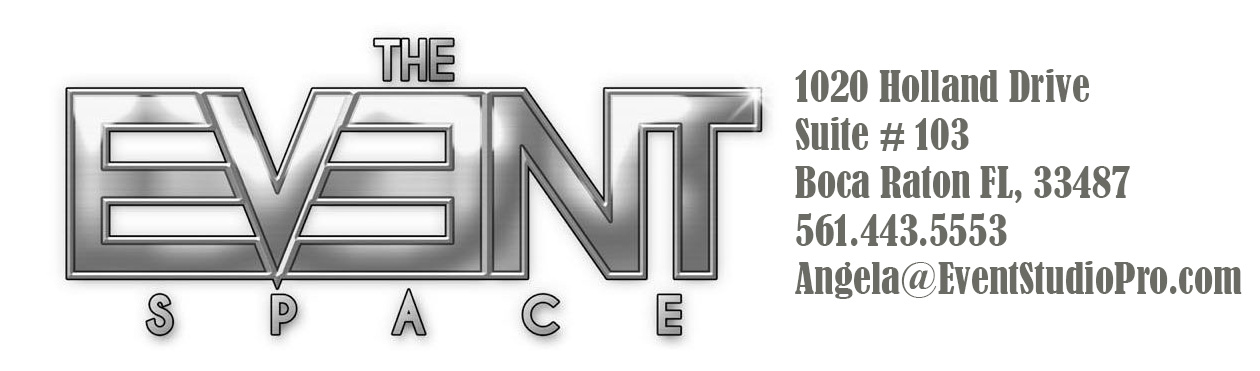 Baby/Bridal The Event Space is a all-inclusive fully furnished private Club Styled venue for events up to 90 guests.What’s included:Sound System with microphone for speechesLite-Up High tops with stools, Lite-Up dinner tables with Chivari chairs.Furniture such as couches, lounges, pillows and tables with linensMirrored  Bar with coolers and ice60 inch plasma TV’s around the room to display photos or videosDual Wall Projection imaging of your choice.Club Lighting including Lazers, Neon, and LED full room uplightingSMOKE MACHINERed Carpet entrance with an outside loungeStaff person to design, setup, run, and close eventYou may bring in your own food/drink or have your event cateredThere are many discounted upgrades available to further enhance your event located on our website TheEventSpaceBoca.comSaturday day                                     								 $950Saturday night                                         			                                                      $1200Any other daytime										$750Any other night										$850	